.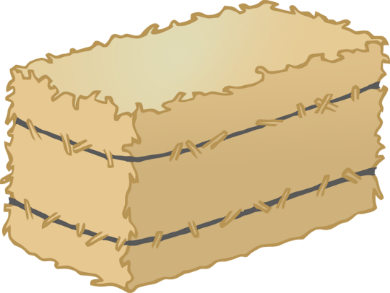 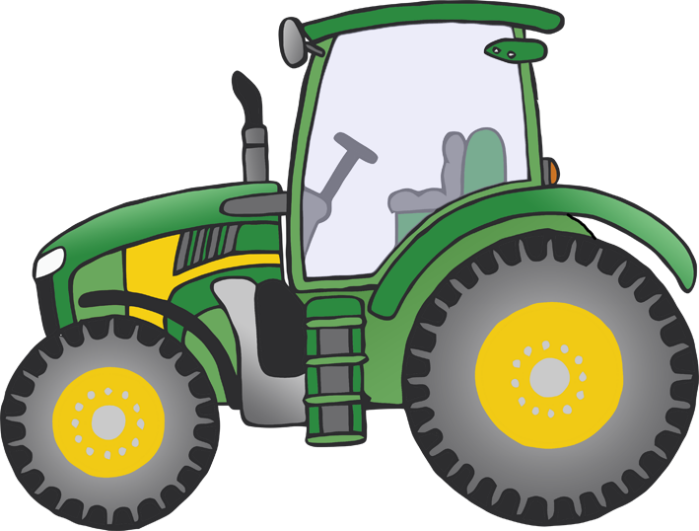 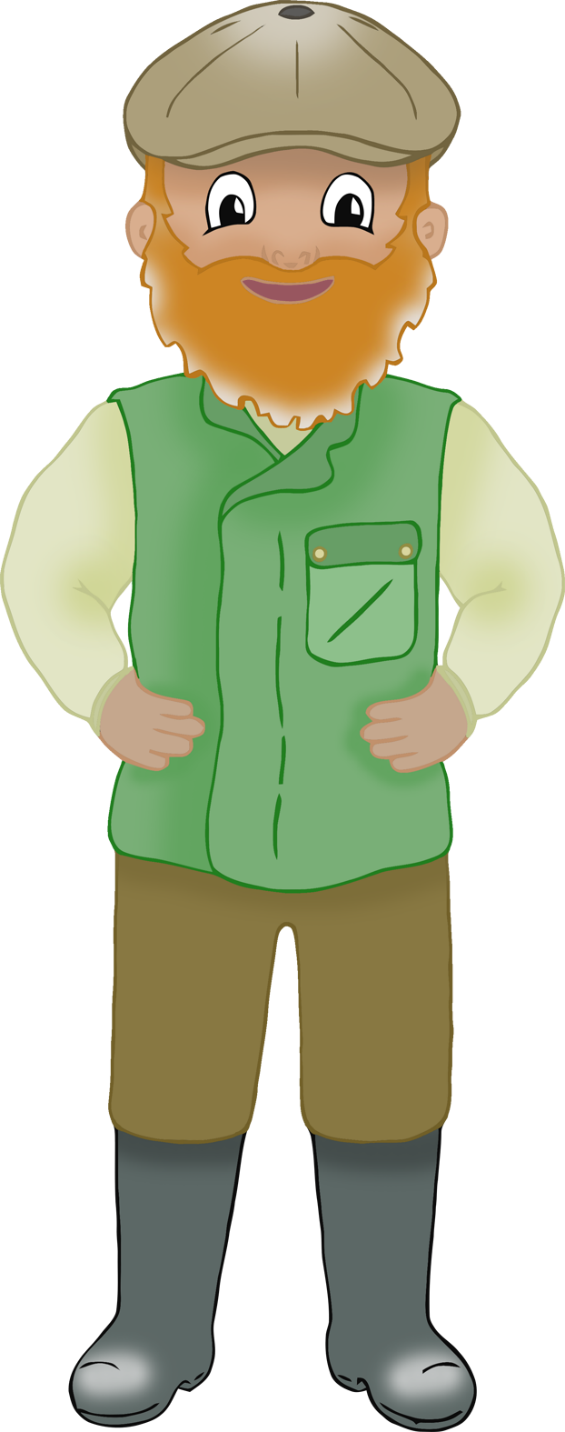 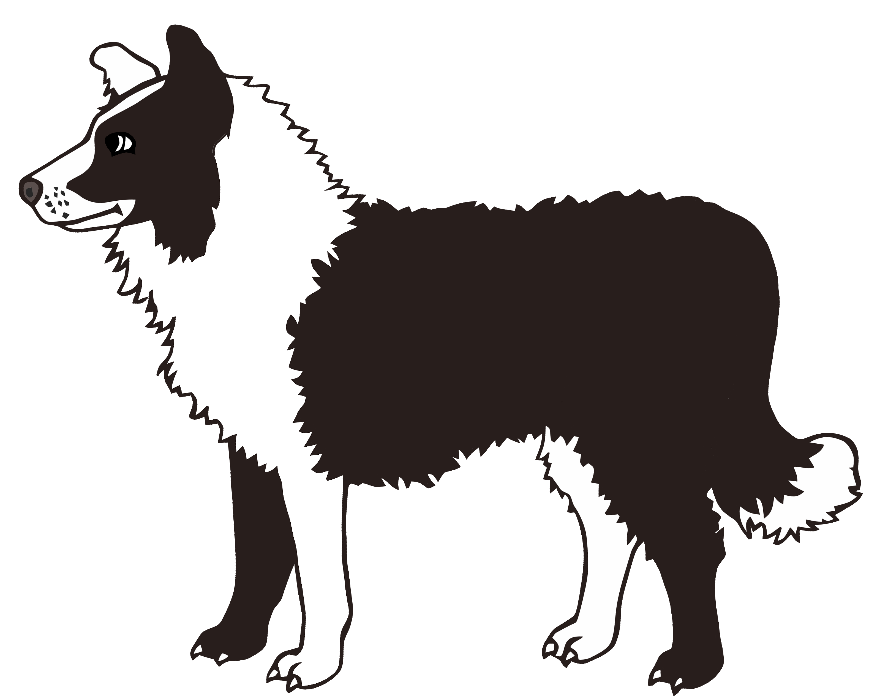 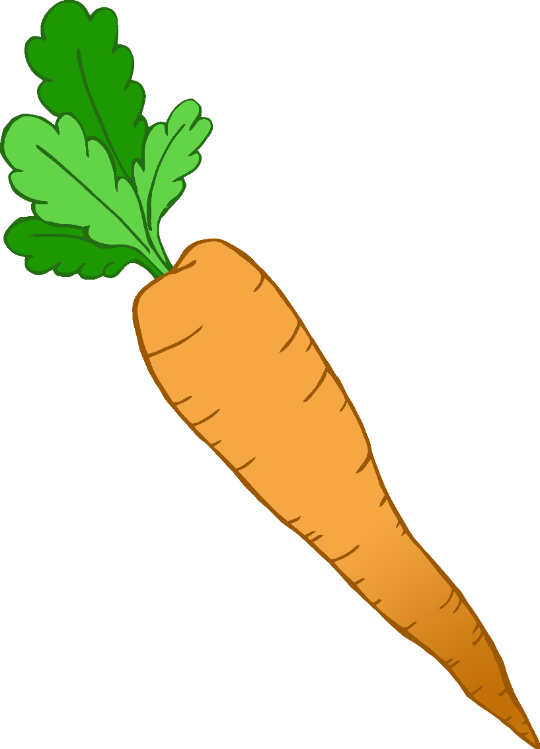 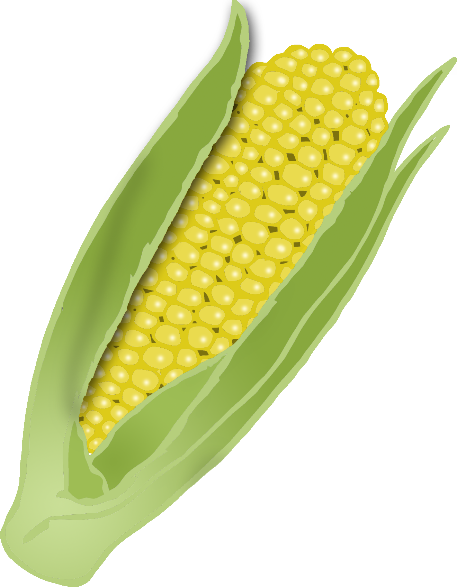 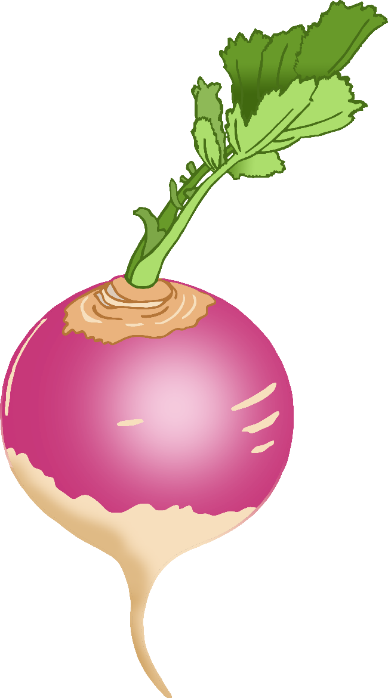 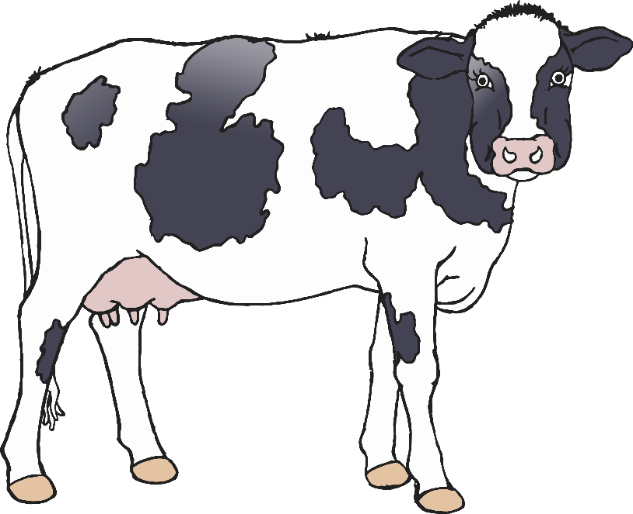 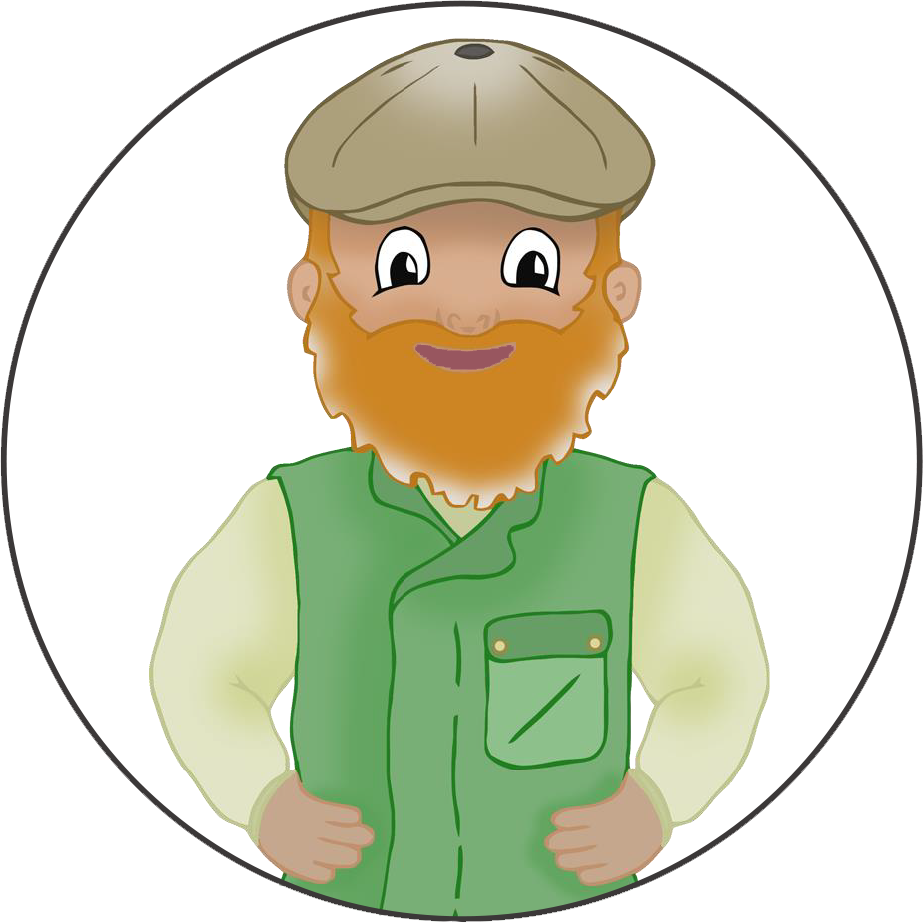 .  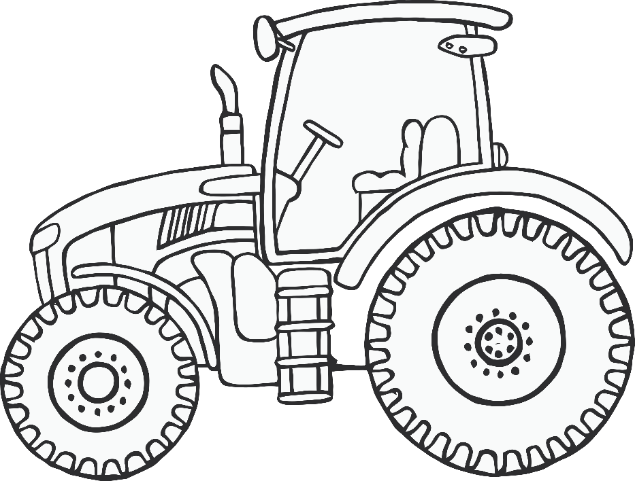 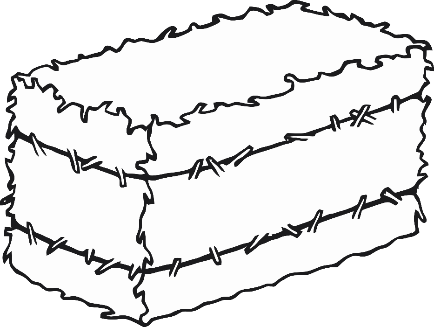 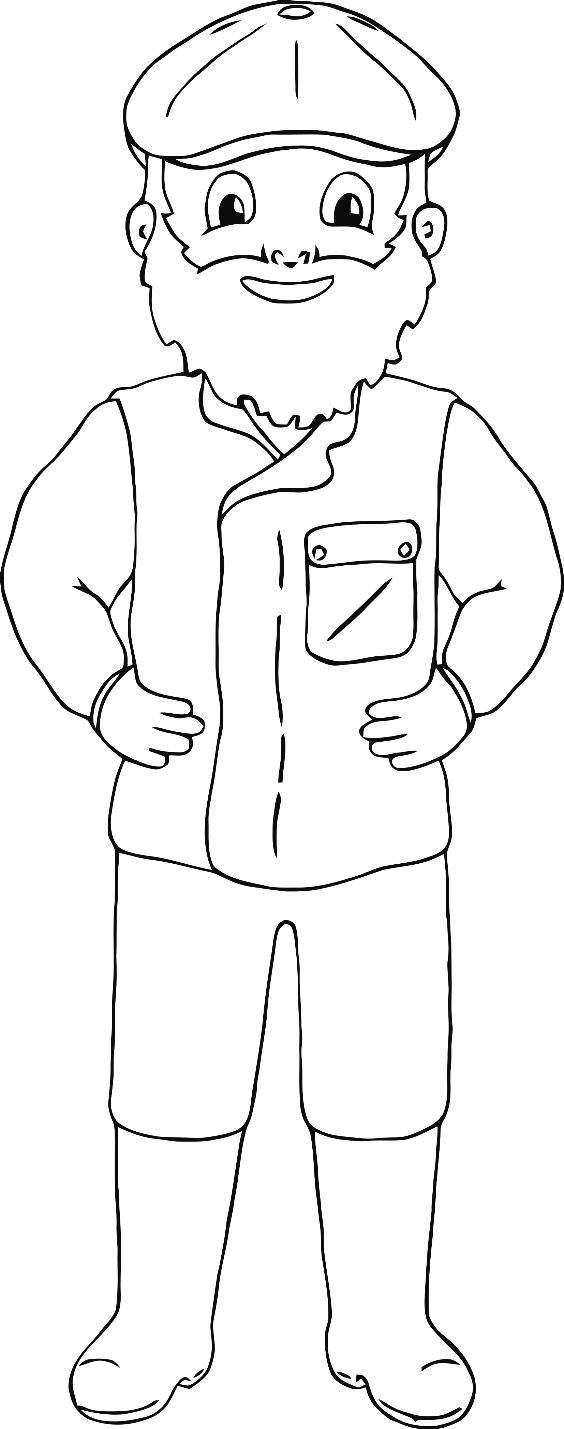 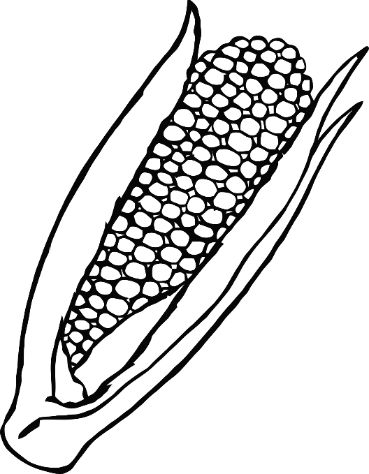 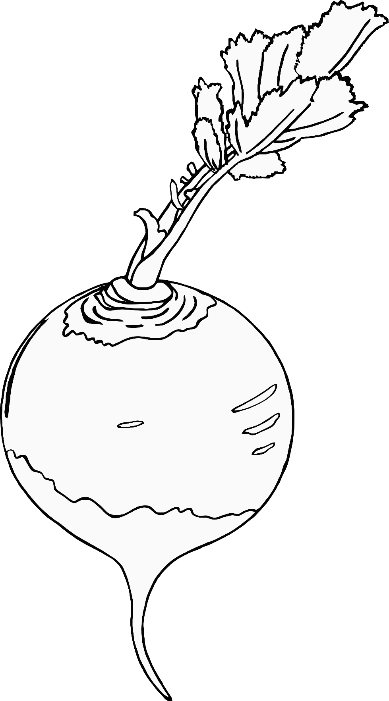 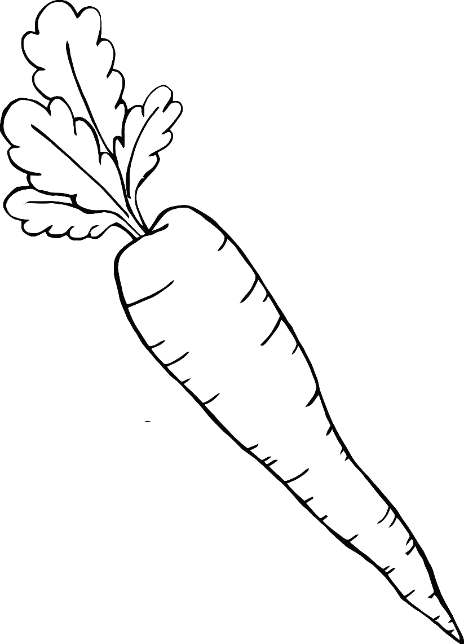 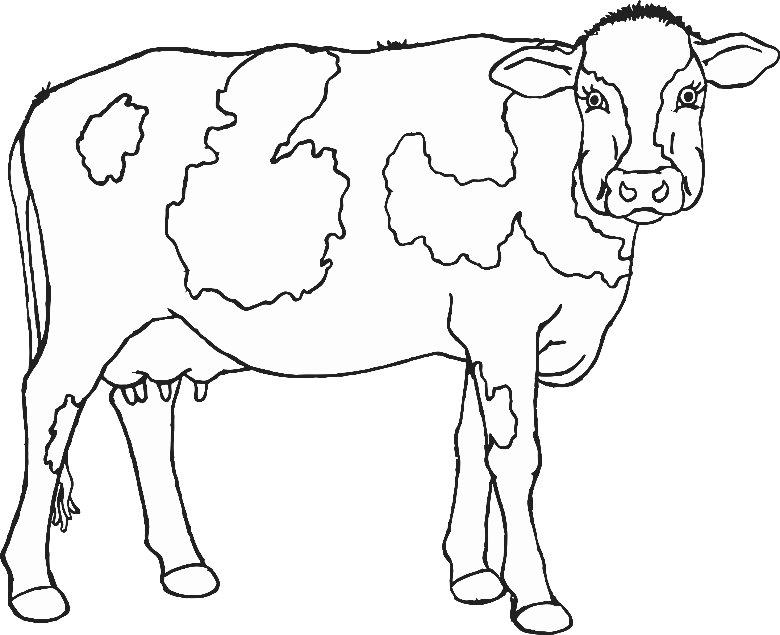 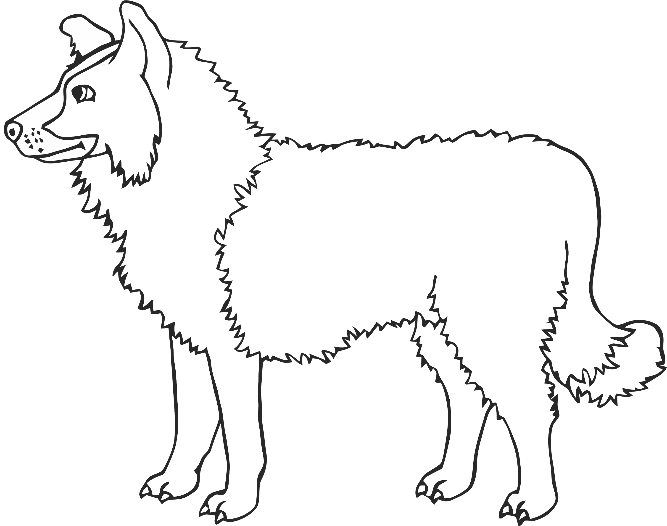 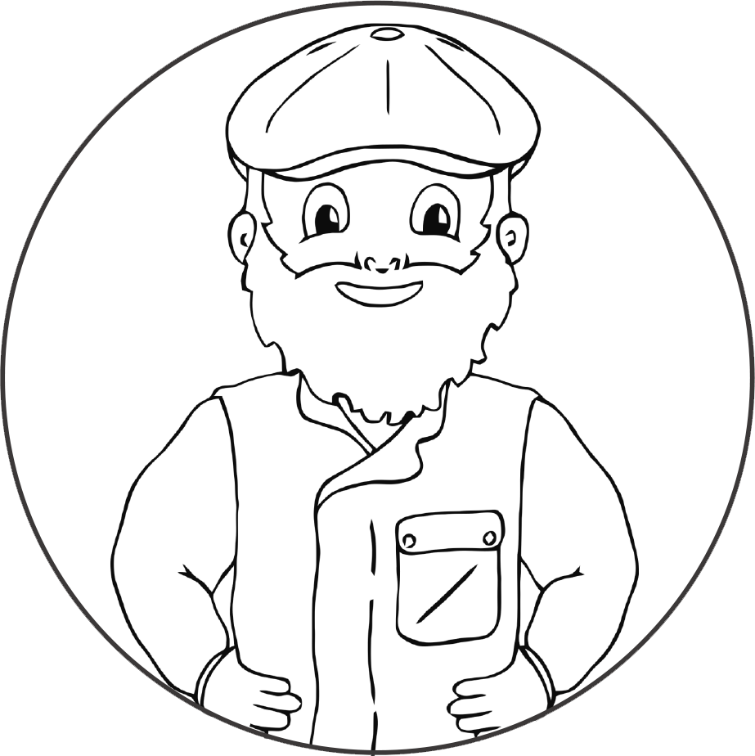 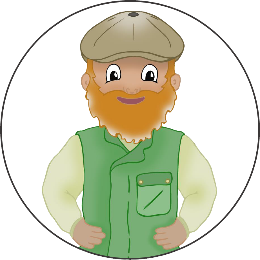 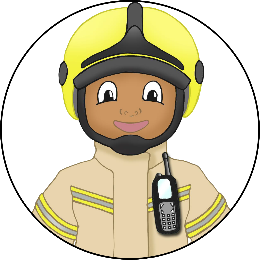 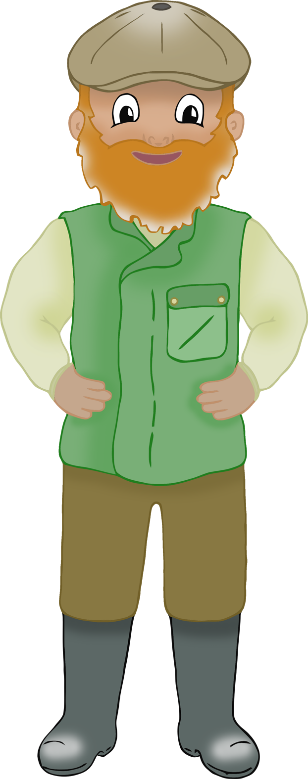 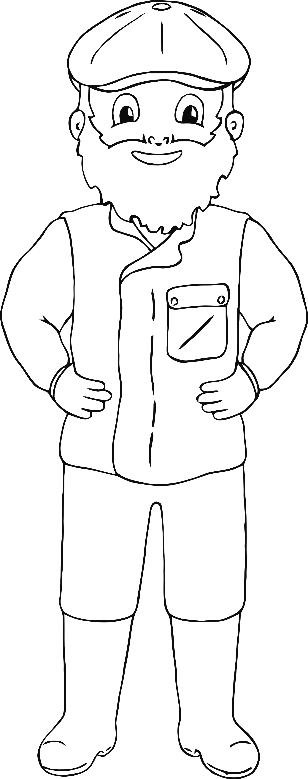 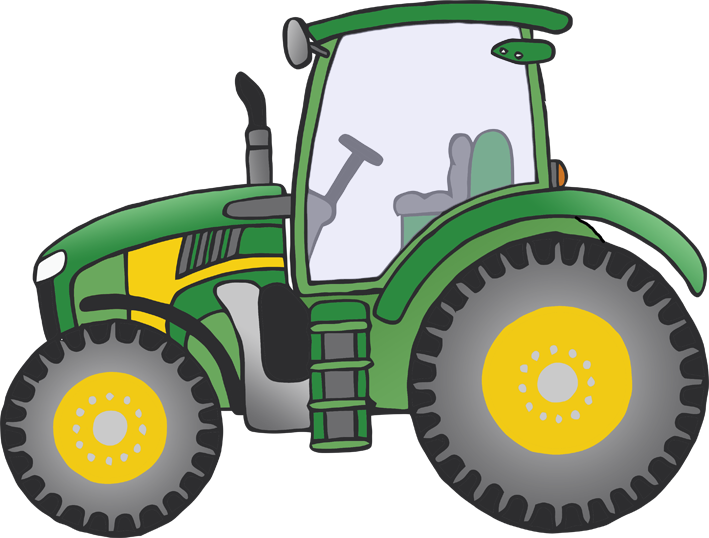 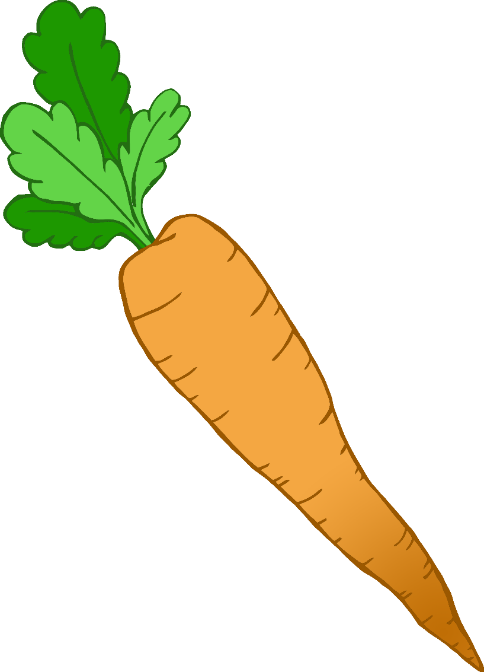 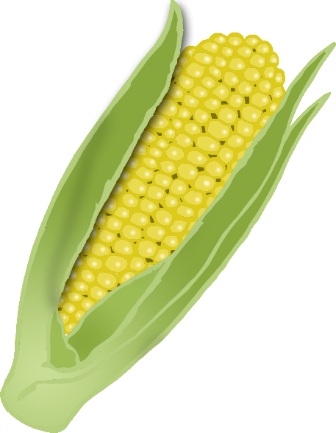 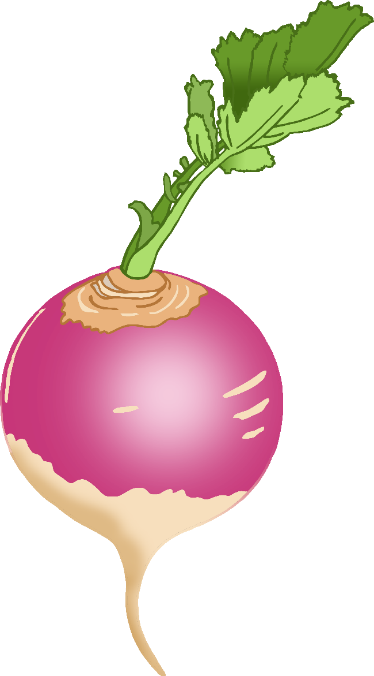 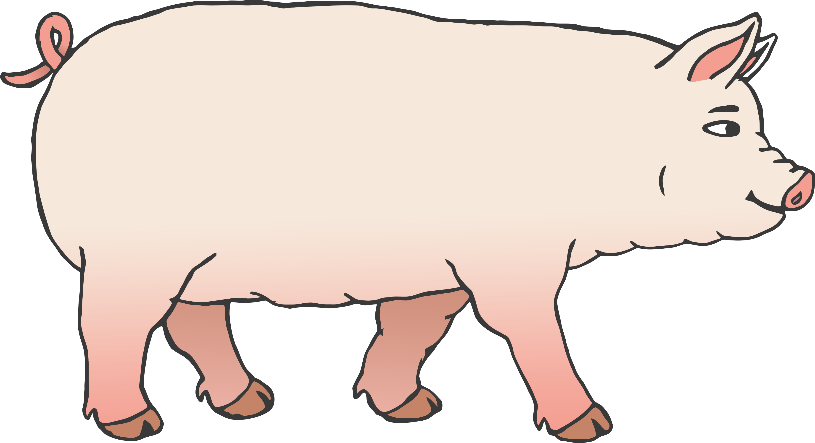 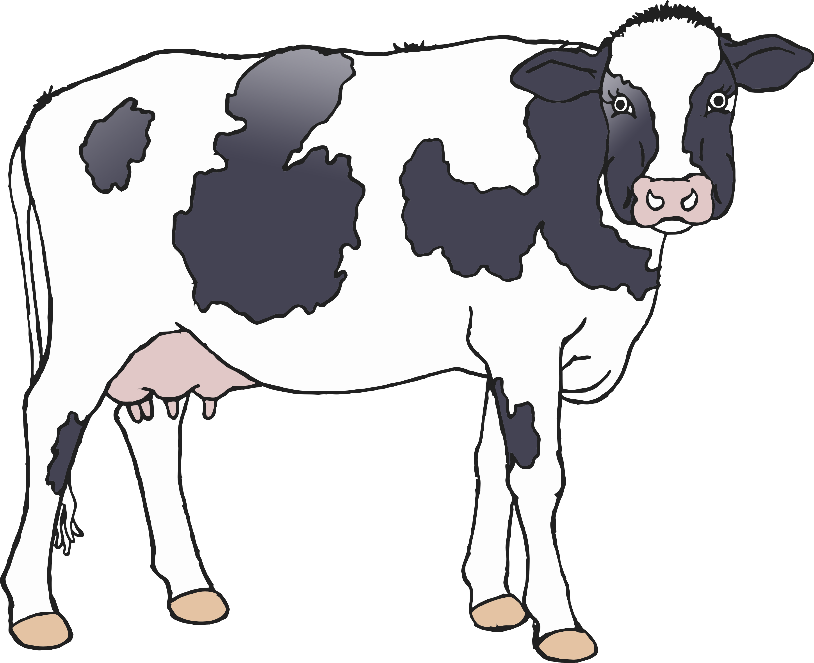 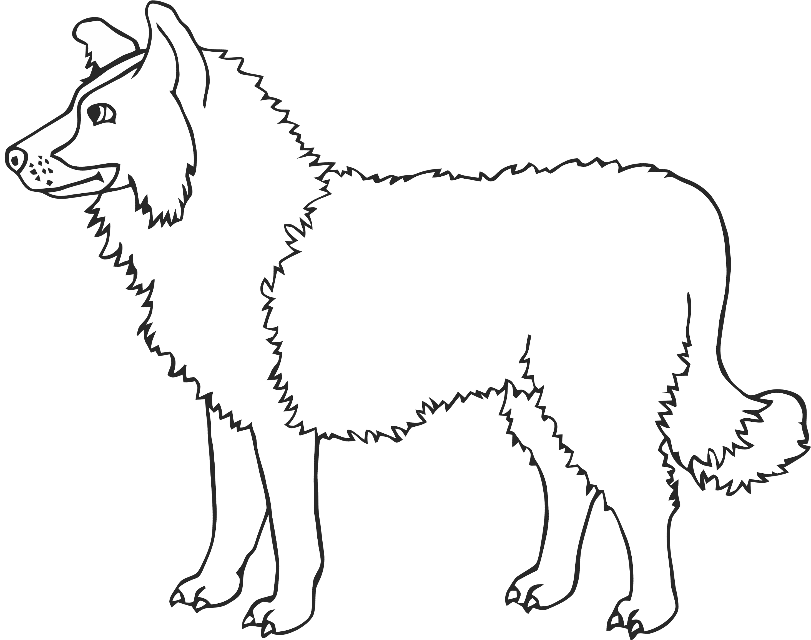 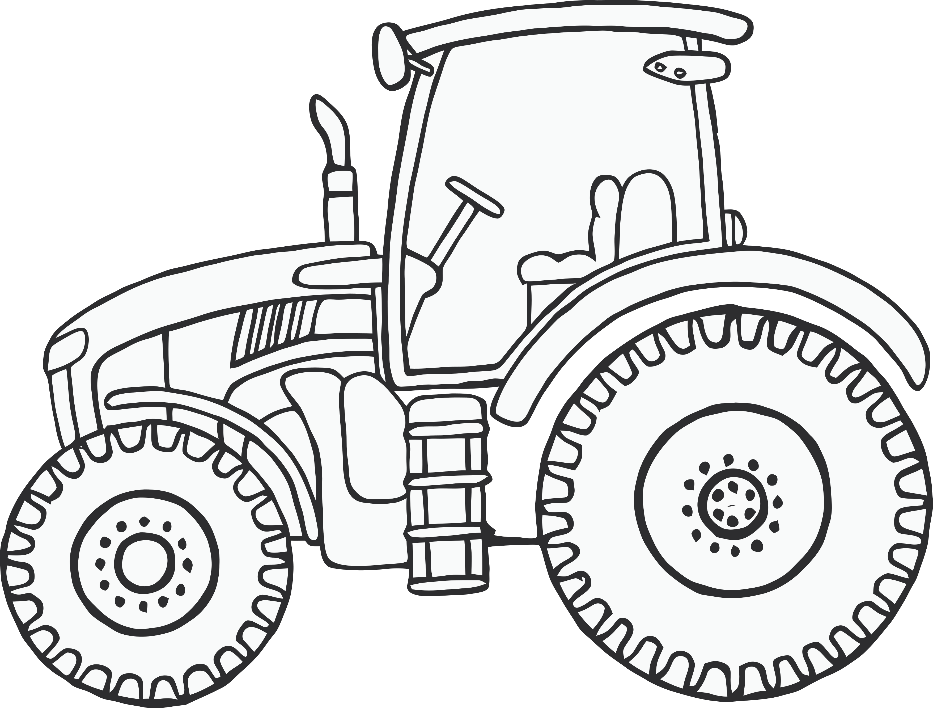 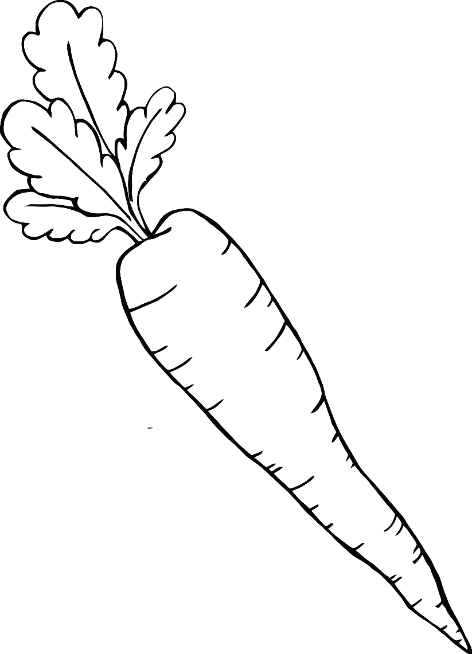 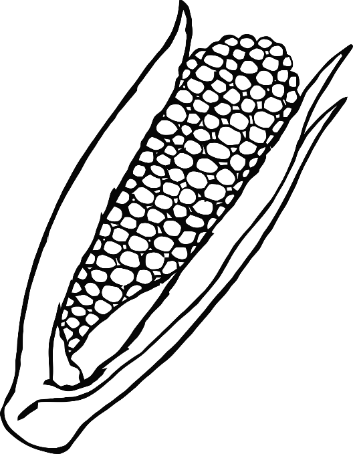 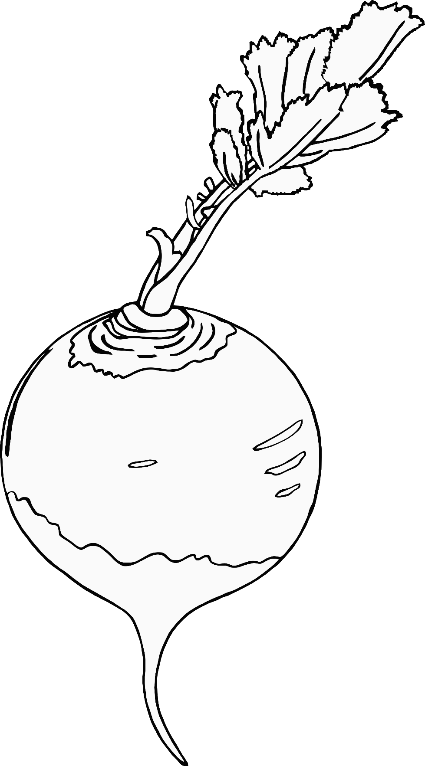 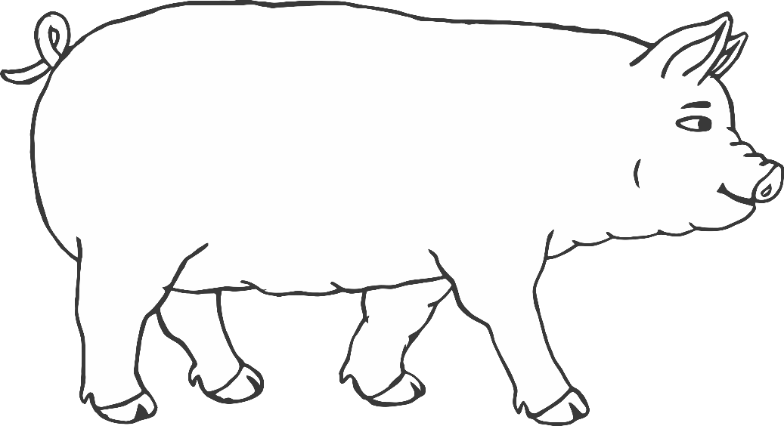 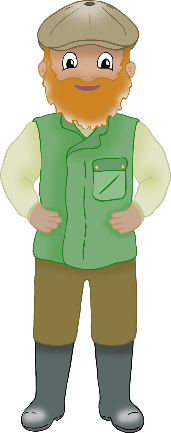 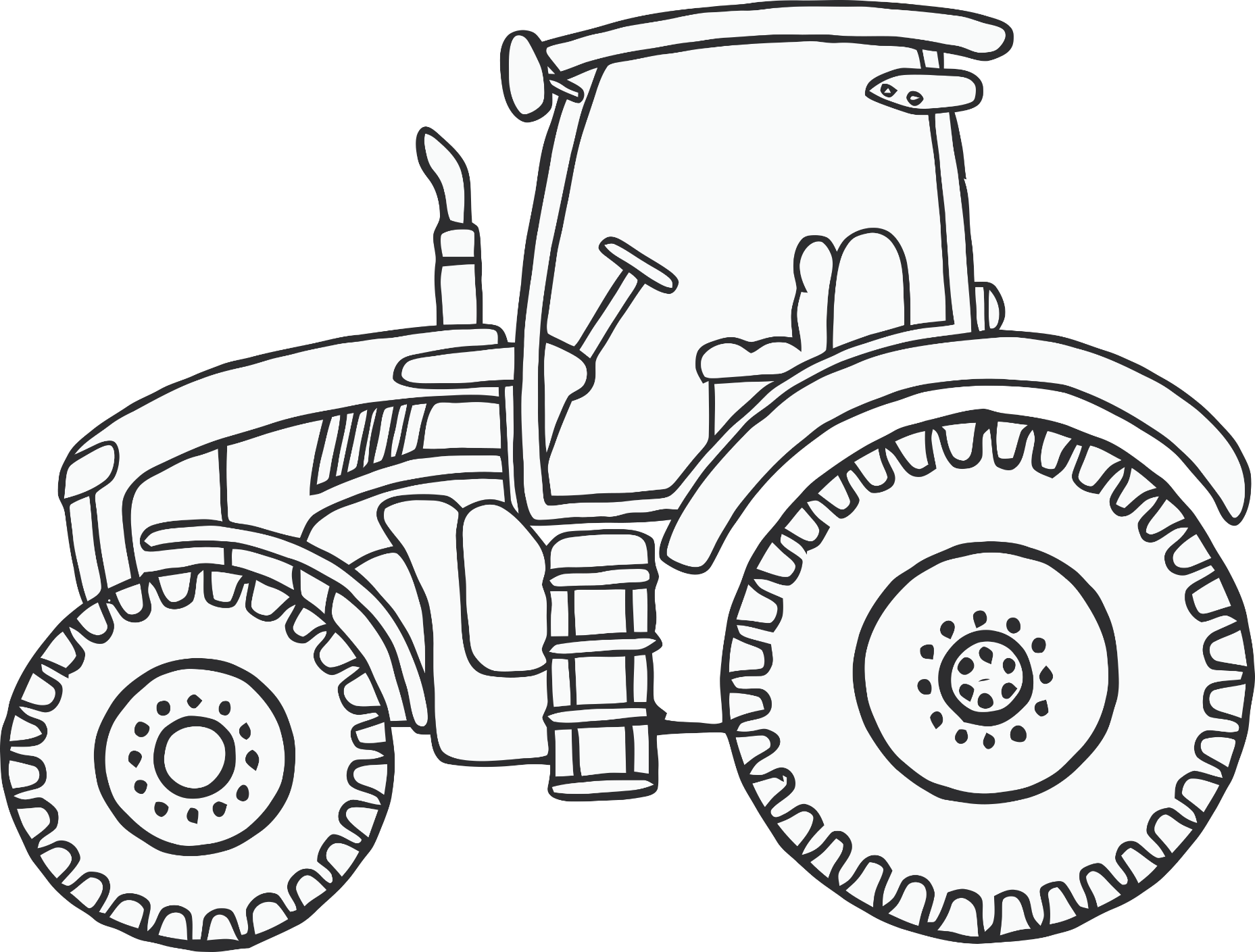 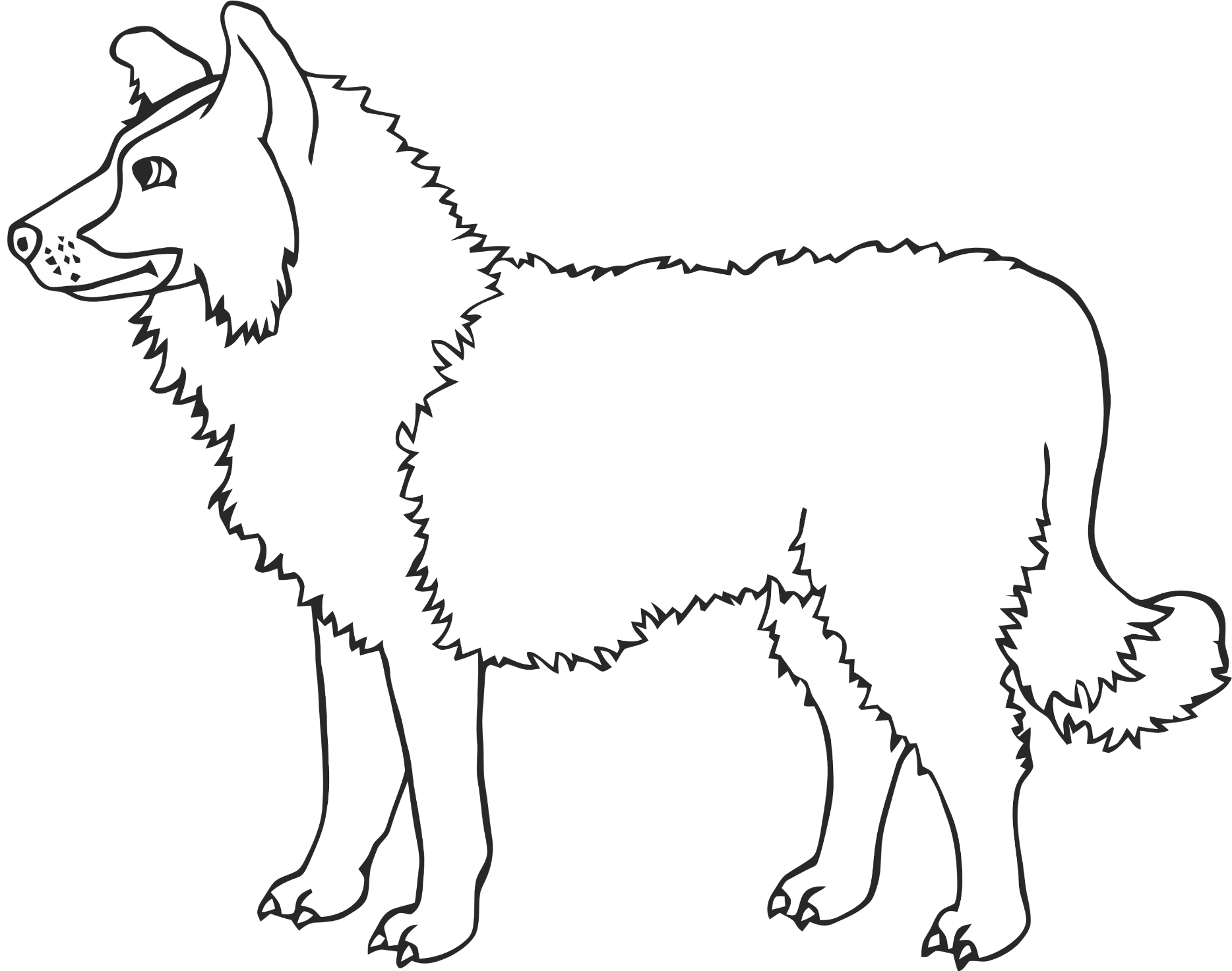 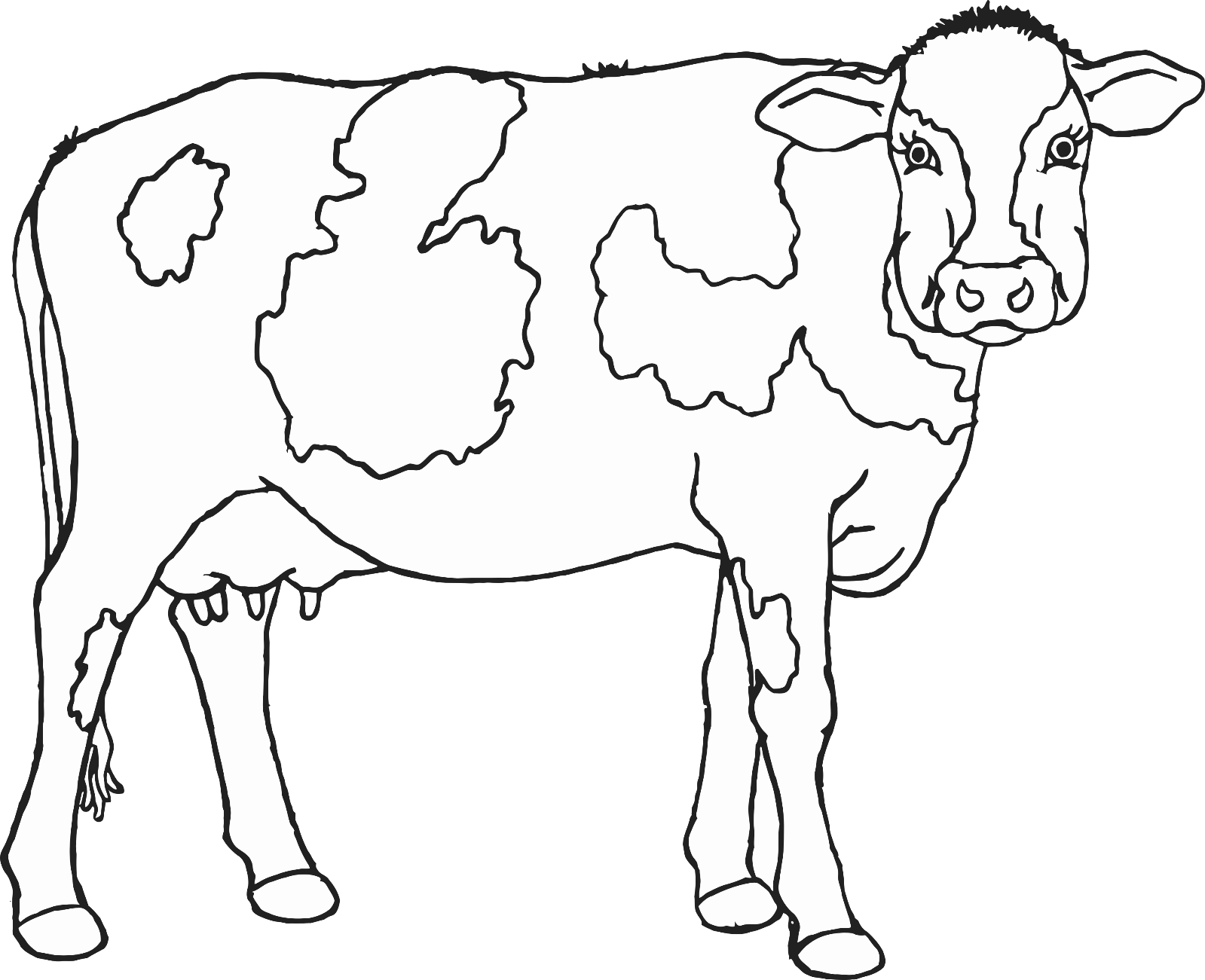 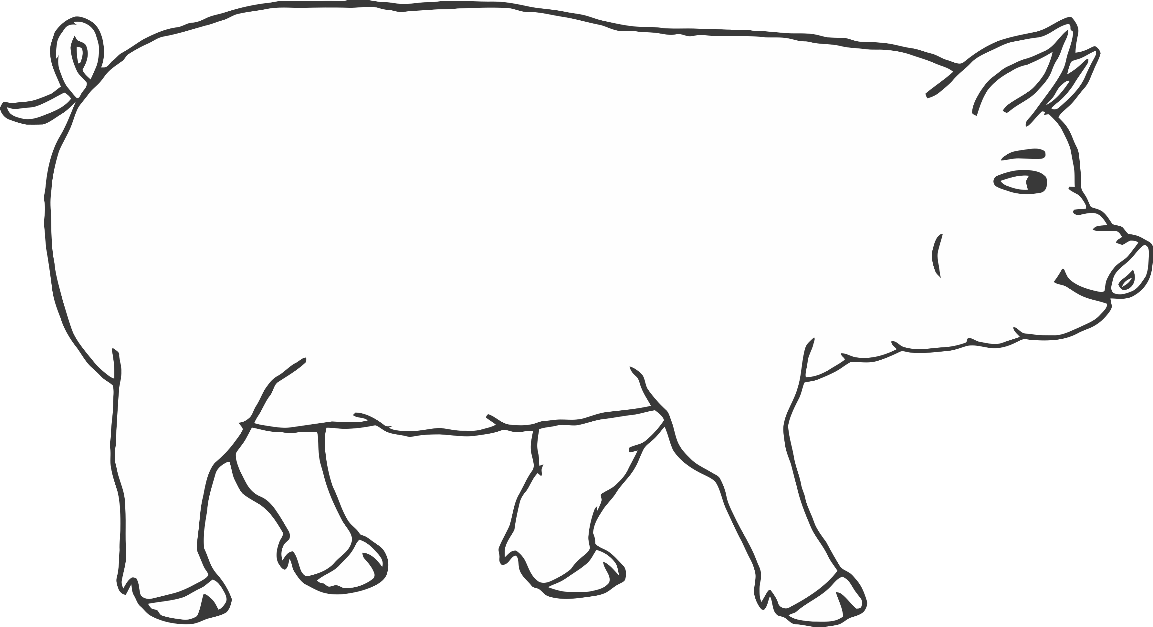 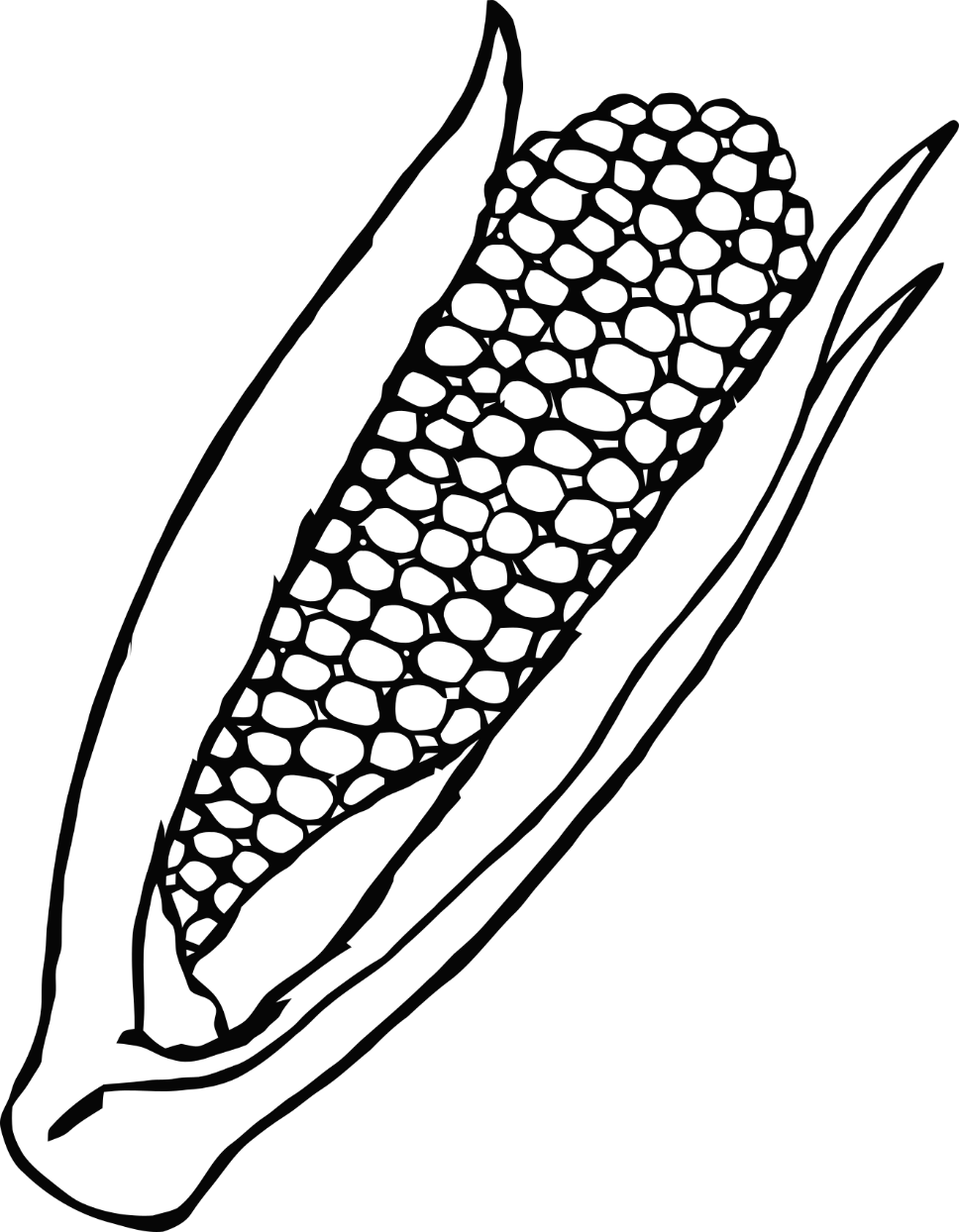 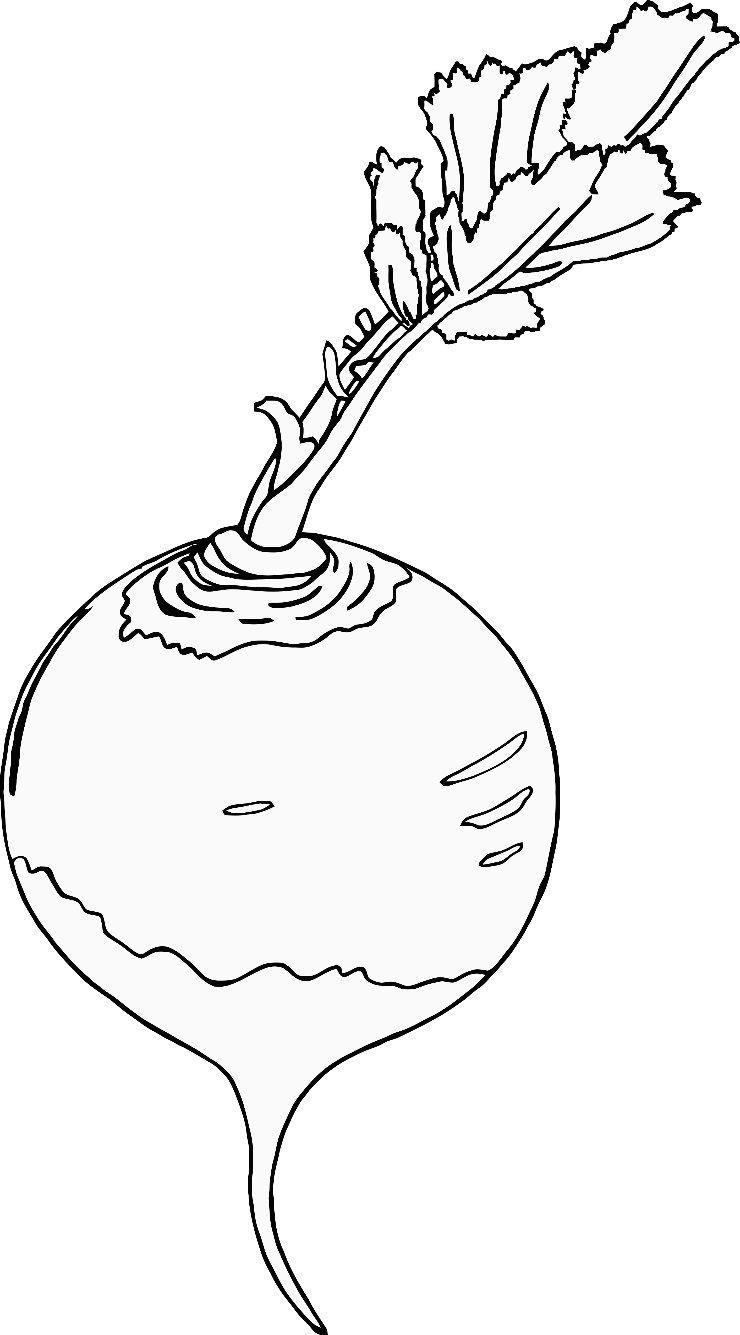 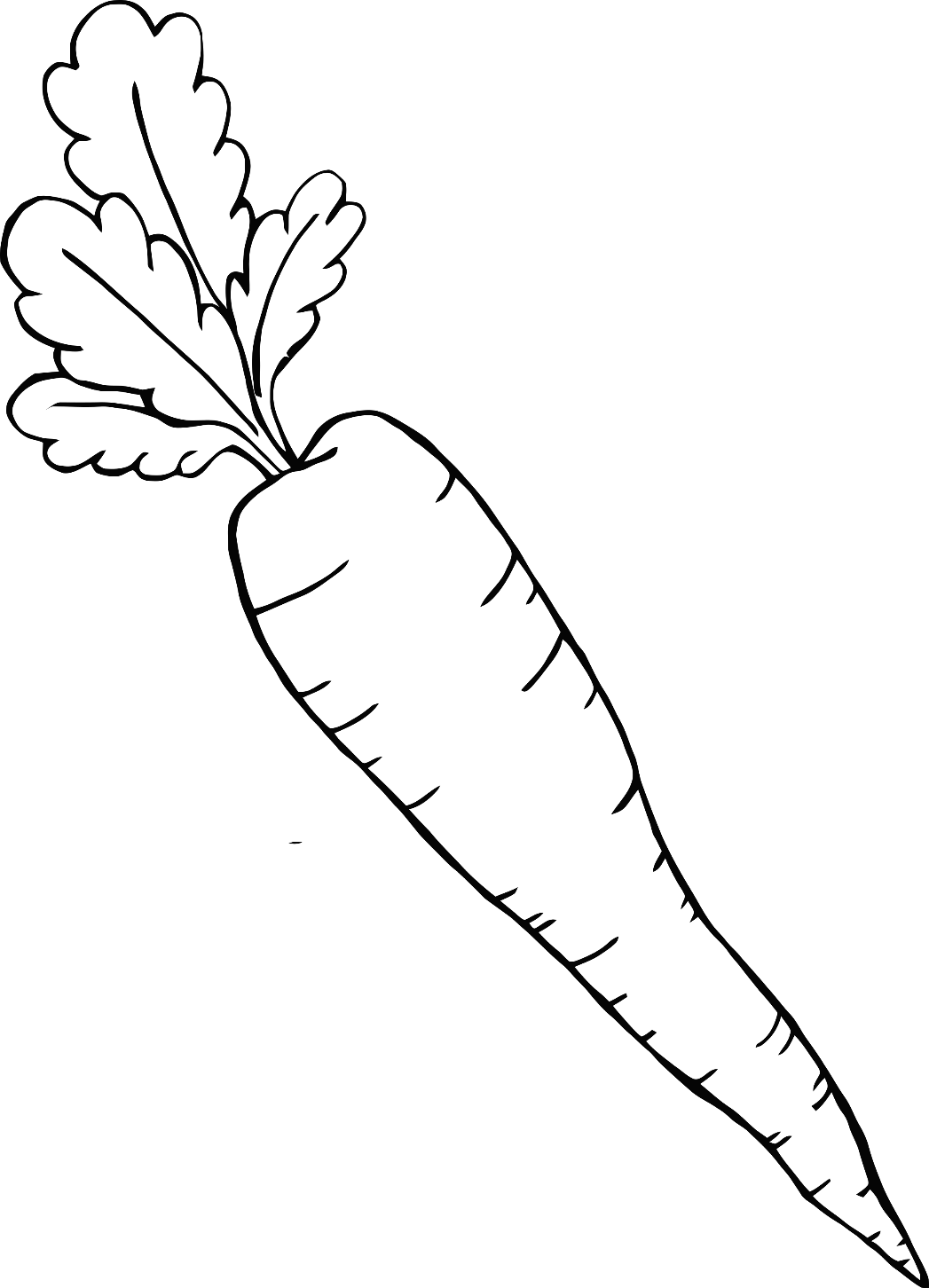 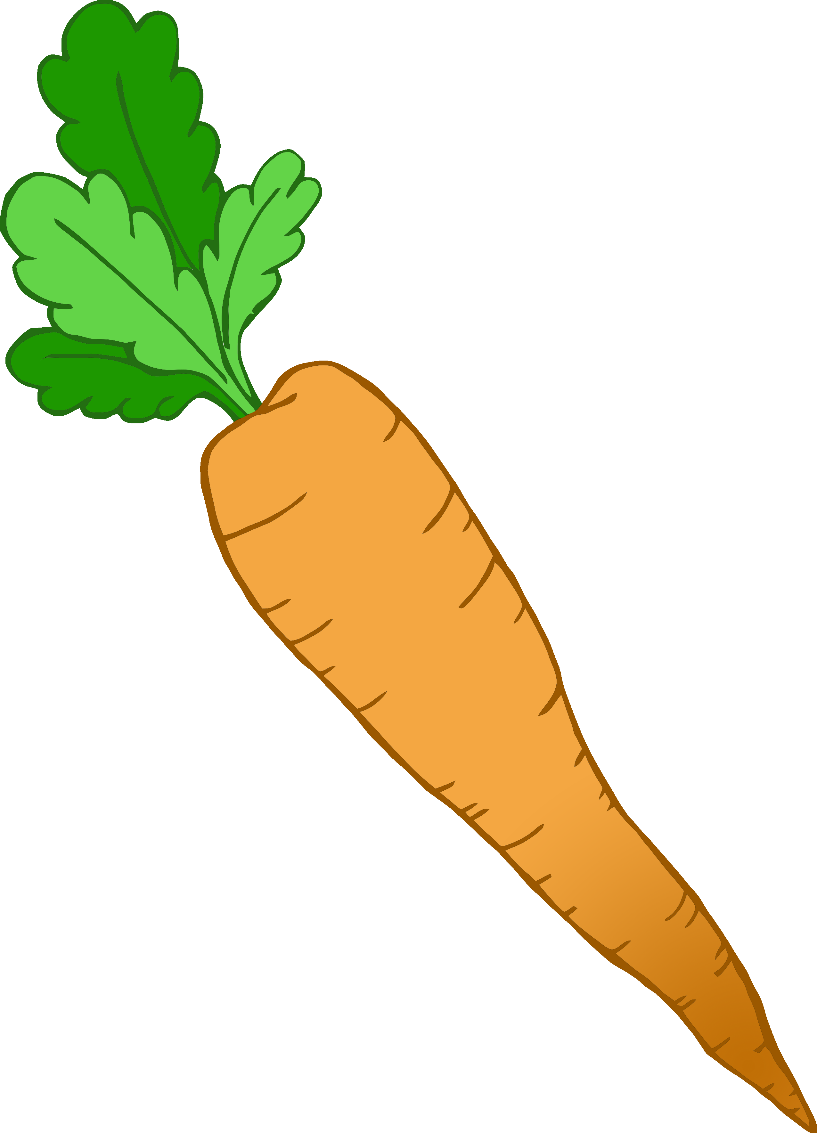 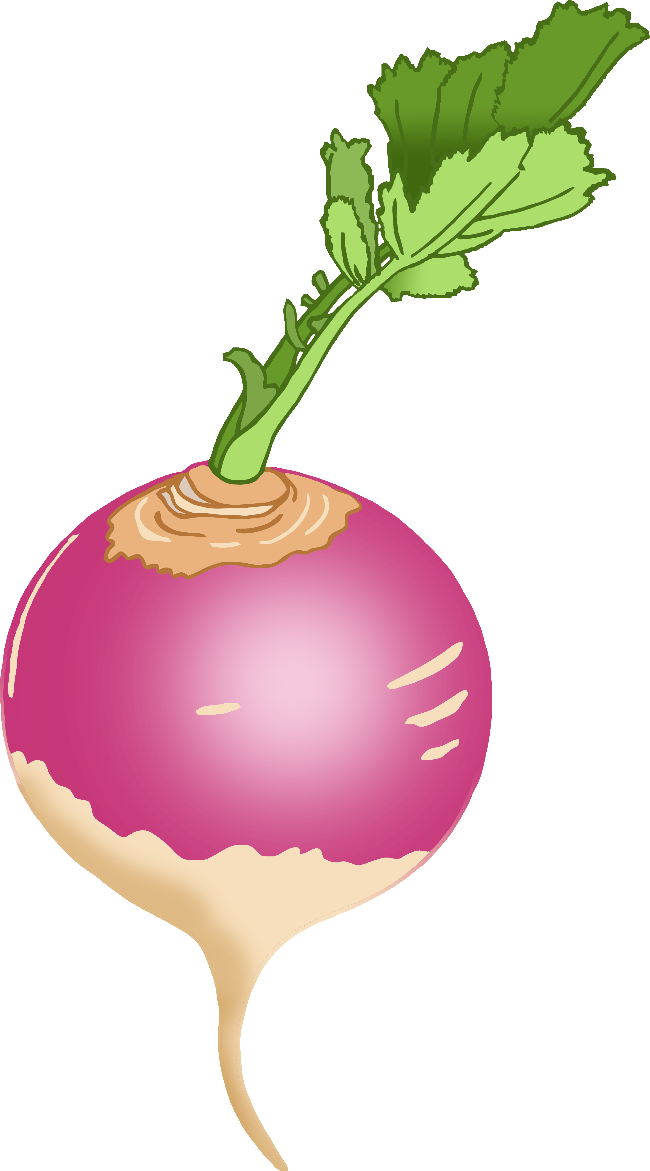 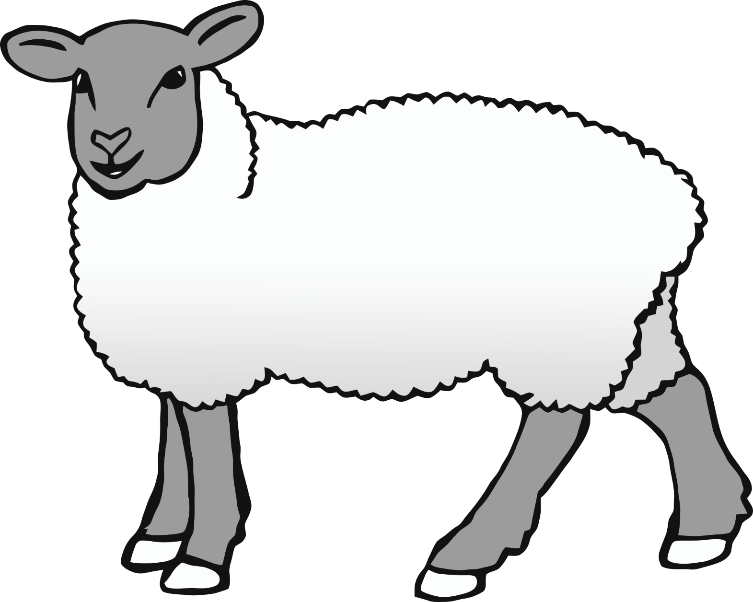 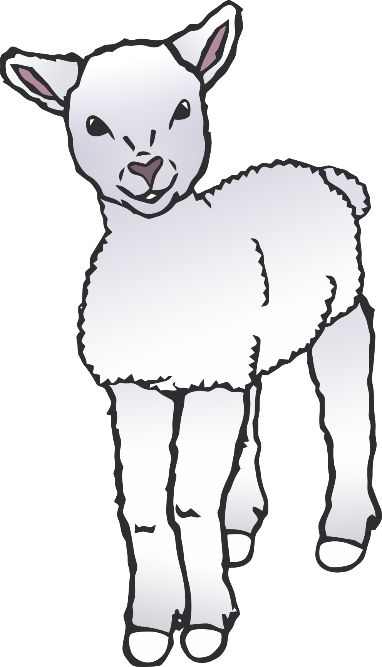 \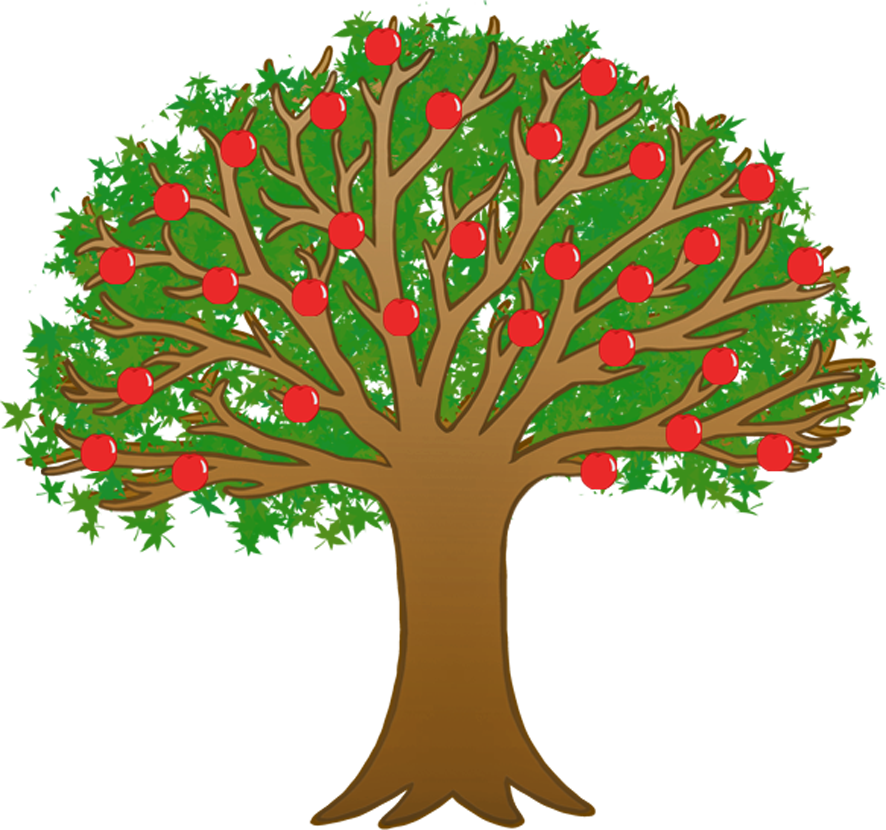 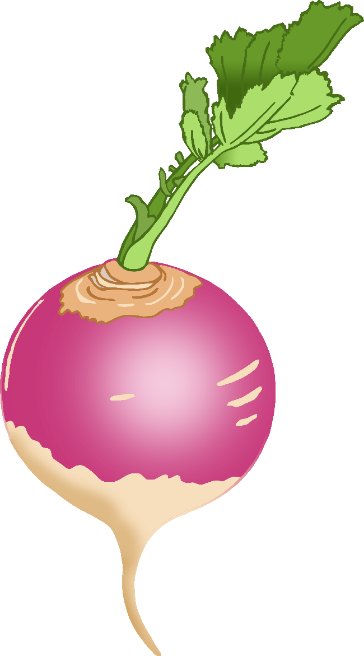 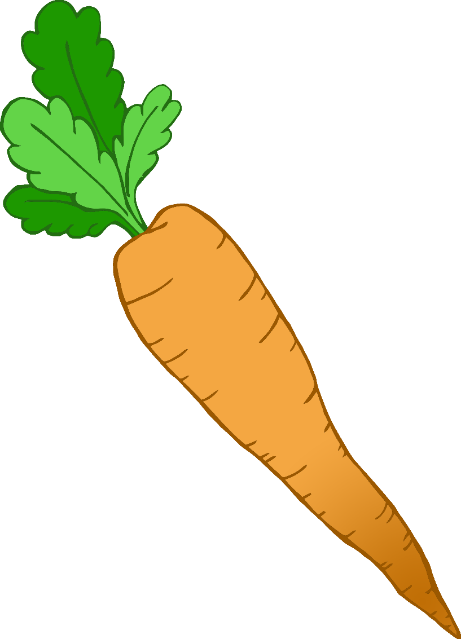 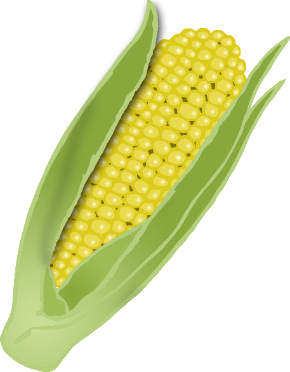 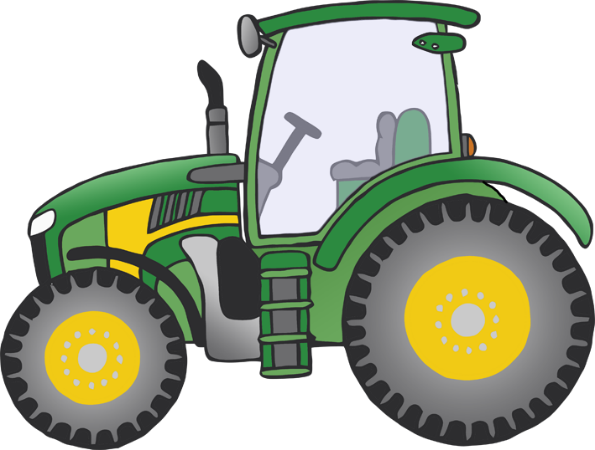 